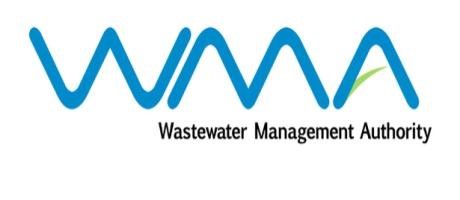 Wastewater Management Authority Award of Procurement Contract Notice under section 40(7) of the Public Procurement Act 2006 This is to notify that, following the bidding exercise carried out by the Wastewater Management Authority for the Contract 438W – Procurement of Civil Works at Montagne Jacquot Treatment Plant and Fort Victoria and Pointe Aux Sables Pumping Stations, the contract has been awarded as follows:-Wastewater Management Authority 19 June 2020Name of BidderAddressContract Price (Rs)Incl of VATJV Remihens Co Ltd & SMS Contracting LtdOffice 1, Level 3, Motorway M2, Riche Terre6,429,719.00